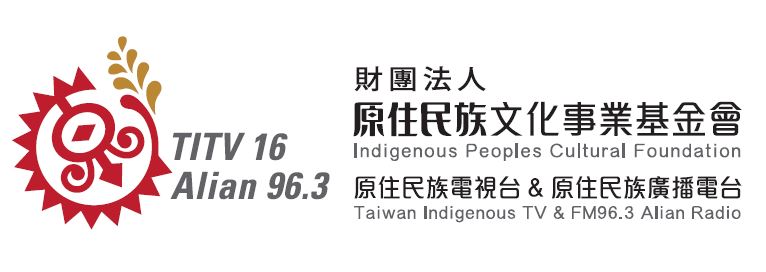 2020 Pulima藝術獎 表演創作徵件簡章紙本報名表計畫名稱：                                                         申請者／團隊：                                                            申請日期：2020年  6  月    日一、計畫總表二、基本資料個人申請者（個人申請者 / 團體資料表請擇一填寫）團體資料表三、參賽計畫實施表四、參考作品資料表五、作品清單光碟附件：請於檔名中加註「作品編號」及「作品名稱」，與參考作品資料表一致可相互對照。影音檔：各項作品請剪接3-5分鐘精華片段，參賽作品排序最前，並存以HD規格（檔案格式須為MPG4或MOV）（一）基本資料 （一）基本資料 （一）基本資料 計畫名稱申請者/團隊（二）資料確認 （二）資料確認 （二）資料確認 紙本：申請表A4規格一式2份。電子檔：DVD光碟一式2份。身分證明：身分證正反面/團體立案登記。紙本：申請表A4規格一式2份。電子檔：DVD光碟一式2份。身分證明：身分證正反面/團體立案登記。紙本：申請表A4規格一式2份。電子檔：DVD光碟一式2份。身分證明：身分證正反面/團體立案登記。證明文件證明文件證明文件個人申請者  1.個人身分證正反面影本。(黏貼於下方)            2.足茲證明原住民身分之文件。(若身分證為族名則免)團體申請者  1.團體立案證明影本。(請另附影本)            2.足茲證明原住民身分之文件。(請另附影本)個人申請者  1.個人身分證正反面影本。(黏貼於下方)            2.足茲證明原住民身分之文件。(若身分證為族名則免)團體申請者  1.團體立案證明影本。(請另附影本)            2.足茲證明原住民身分之文件。(請另附影本)個人申請者  1.個人身分證正反面影本。(黏貼於下方)            2.足茲證明原住民身分之文件。(若身分證為族名則免)團體申請者  1.團體立案證明影本。(請另附影本)            2.足茲證明原住民身分之文件。(請另附影本)身分證正反面影本黏貼處身分證正反面影本黏貼處身分證正反面影本黏貼處申請者簽章：                       申請者簽章：                       申請者簽章：                       姓名（姓名）（姓名）族別姓名（族名）（族名）生日西元    (年)    (月)    (日)姓名性別手機身分證號e-mail服務單位戶籍地址☐☐☐-☐☐☐☐☐-☐☐☐☐☐-☐☐☐☐☐-☐☐聯絡地址☐同上☐同上☐同上☐同上個人經歷最高學歷、參展經歷、獲獎紀錄等，字數限500字(含)以內最高學歷、參展經歷、獲獎紀錄等，字數限500字(含)以內最高學歷、參展經歷、獲獎紀錄等，字數限500字(含)以內最高學歷、參展經歷、獲獎紀錄等，字數限500字(含)以內團隊名稱電話(   )團隊名稱e-mail網站http://http://http://聯絡人聯絡人手機聯絡地址☐☐☐-☐☐☐☐☐-☐☐☐☐☐-☐☐團隊簡介若表格不敷使用可自行增加，字數限500字(含)以內若表格不敷使用可自行增加，字數限500字(含)以內若表格不敷使用可自行增加，字數限500字(含)以內重要活動記錄若表格不敷使用可自行增加，字數限500字(含)以內若表格不敷使用可自行增加，字數限500字(含)以內若表格不敷使用可自行增加，字數限500字(含)以內參賽計畫名稱計畫概念若表格不敷使用可自行增加，字數限500字(含)以內實施內容請詳述演出長度、演出人數、演出內容、技術執行等若表格不敷使用可自行增加，字數限500字(含)以內參考作品1作品名稱創作年代西元參考作品1作品時間參考作品1創作介紹 字數限200字以內 創作介紹 字數限200字以內 創作介紹 字數限200字以內 創作介紹 字數限200字以內 參考作品2作品名稱創作年代西元參考作品2作品時間參考作品2創作介紹 字數限200字以內創作介紹 字數限200字以內創作介紹 字數限200字以內創作介紹 字數限200字以內參考作品3作品名稱創作年代西元參考作品3作品時間參考作品3創作介紹 字數限200字以內創作介紹 字數限200字以內創作介紹 字數限200字以內創作介紹 字數限200字以內編號作品名稱申請者角色創作年代時間長度0(參賽作品)編劇/導演/演員/舞者等XXXX  分  秒1(參考作品1)2(參考作品2)3(參考作品3)